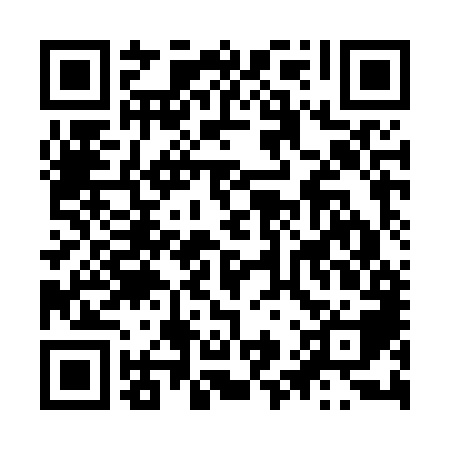 Ramadan times for Sookurgu, EstoniaMon 11 Mar 2024 - Wed 10 Apr 2024High Latitude Method: Angle Based RulePrayer Calculation Method: Muslim World LeagueAsar Calculation Method: HanafiPrayer times provided by https://www.salahtimes.comDateDayFajrSuhurSunriseDhuhrAsrIftarMaghribIsha11Mon4:244:246:3812:214:006:066:068:1212Tue4:214:216:3512:214:026:086:088:1513Wed4:174:176:3212:214:046:106:108:1714Thu4:144:146:3012:214:066:136:138:2015Fri4:114:116:2712:204:086:156:158:2316Sat4:084:086:2412:204:106:176:178:2517Sun4:044:046:2112:204:126:206:208:2818Mon4:014:016:1812:194:146:226:228:3119Tue3:573:576:1512:194:166:246:248:3420Wed3:543:546:1212:194:176:266:268:3621Thu3:503:506:0912:184:196:296:298:3922Fri3:473:476:0712:184:216:316:318:4223Sat3:433:436:0412:184:236:336:338:4524Sun3:403:406:0112:184:256:366:368:4825Mon3:363:365:5812:174:266:386:388:5126Tue3:323:325:5512:174:286:406:408:5427Wed3:283:285:5212:174:306:426:428:5728Thu3:253:255:4912:164:326:456:459:0029Fri3:213:215:4612:164:336:476:479:0330Sat3:173:175:4412:164:356:496:499:0731Sun4:134:136:411:155:377:527:5210:101Mon4:094:096:381:155:387:547:5410:132Tue4:054:056:351:155:407:567:5610:173Wed4:004:006:321:155:427:587:5810:204Thu3:563:566:291:145:438:018:0110:245Fri3:523:526:261:145:458:038:0310:276Sat3:473:476:241:145:478:058:0510:317Sun3:433:436:211:135:488:078:0710:358Mon3:383:386:181:135:508:108:1010:389Tue3:333:336:151:135:518:128:1210:4210Wed3:293:296:121:135:538:148:1410:46